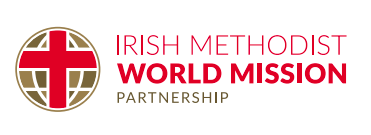 WMP Service 2024:All-age TalkPurpose: To help children understand the role of the world church: we’re here to help people in both practical and spiritual ways.Materials: PowerPoint presentationOptional: Several different types of bread (e.g. white, wheaten, Veda, pancake, Naan, etc) PPT SLIDE 1 – Pictures of bread.Question for the congregation: What’s your favourite kind of bread? If you’re using the different types of bread, you could ask children to taste each one and decide on their favourite.In the Lord’s Prayer, we ask God to give us our “Daily Bread.” Why do we ask that? Why do we need bread?Bread is a kind of food. We need to eat food, so that our body gets enough nutrients. If we don’t get enough nutrients, then we get sick.PPT SLIDE 2 – Manna in the desertGod knows that we need food to eat. In the Bible, when the children of Israel were lost in the desert, they were worried because they had nothing to eat. But then God sent them a special kind of bread called “Manna”, so that they were able to survive.In our Bible reading, Jesus reminds the people about how God provided Manna for the Israelites to eat - but he also tells them that we need more than just food to live. PPT SLIDE 3 – By bread alone?Question for the congregation: What else do we need to live? (Oxygen, water, heat etc)You’re right, we need all of those things. But we need something else too: we need the Bread of Life. Jesus says that anyone who eats that special bread will never be hungry or thirsty again, because they will live with God forever. And how do you get this amazing bread? That’s easy! All you have to do is believe in Jesus.PPT SLIDE 4 – Practical Needs, Spiritual NeedsSo, people need two types of bread. We need ordinary bread, the food kind: Veda, Nutty Crust, soda bread, burger baps. We need that kind of bread to keep us healthy. In some places, people don’t have enough food, and so the church helps them to get some. That’s a very important thing to do, because God tells us to love people – and if you love them, then you want to make sure they’ve got what they need.But it isn’t enough for people just to get ordinary bread. They also need the Bread of Life. They need to know about Jesus. They need to know that he loves them, and that if they believe in him, then they don’t have to worry about anything in this life because he will give us eternal life with him. Across the world, the church is telling everybody about this special bread.So, next time you have some toast for breakfast, or a sandwich for lunch, or a burger from the chip shop, remember that you’re eating one kind of bread. But also remember that there is another, even better kind of bread: the Bread of Life, which is Jesus.PPT SLIDE 5 – PrayerPrayer:God,Thank you for giving us the things that we need,And help us to care for those who don’t have as much as we do.Help us to share our food, and the Good News about you,So that everyone has enough to eat, and the promise of eternal life together.
Amen.